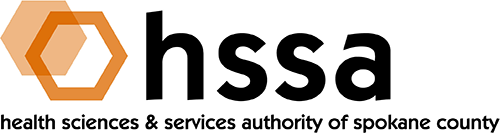 BOARD MEETING AGENDAWEDNESDAY, June 21, 2023, 3:00PM, SPOKANE REGIONAL HEALTH DISTRICT AUDITORIUMZOOM LINK AVAILABLE UPON REQUEST Welcome- Dr. Francisco Velázquez (5 minutes)Establish Quorum.  Call to Order.Approve March 2023 Meeting MinutesGrantee Presentation:  SRHD Quality of Life Survey (15 minutes)Action Items (2 minutes)Grant Writing Assistance Micro Grant Renewal- Defer to Grants Committee ReportBoard Chair's Report- Dr. Francisco Velázquez (5 minutes)Executive Director's Report- see attached (5 minutes)Key Performance IndicatorsActive GrantsOffice EfficienciesClarity & TransparencyIncreased Awareness & Community EngagementFinance Committee Report- Dr. Francisco Velázquez, Substitute Committee Chair (10 minutes)Review items of note from the quarterly meeting.Grants Committee Report- Dr. Kevin Oldenburg (20 minutes)Clarifying Grant Criteria & Application Requirements.Review of submitted proposals.Grant Writing Assistance Micro Grant RenewalGovernance Committee Report- see attached- Dr. Darryl Potyk (20 minutes)BylawsConflict of InterestTravel PolicyLife Science Washington Update- Dr. Daryll DeWald, Dr. David Vachon (5 minutes)Public Comments AdjournNext Meeting:  September 20, 2023, 3pm, location TBD